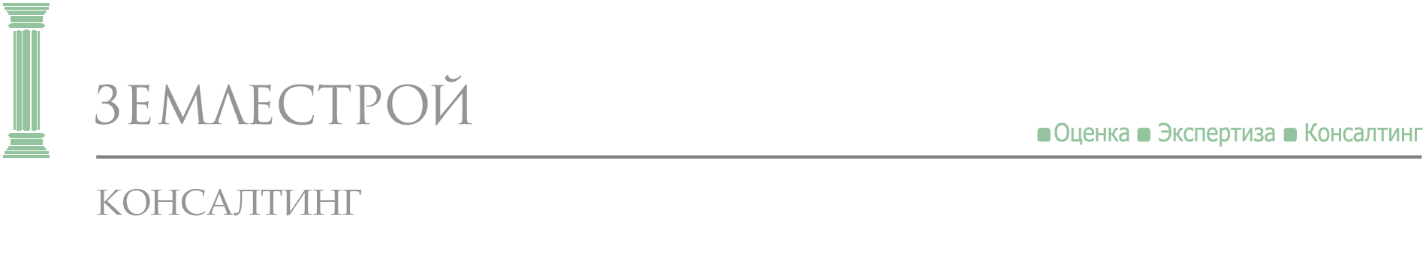 ВНЕСЕНИЕ ИЗМЕНЕНИЙ В ПРОЕКТ ПЛАНИРОВКИ ТЕРРИТОРИИ ПО ОБЪЕКТУ «СКОРОСТНАЯ АВТОМОБИЛЬНАЯ ДОРОГА МОСКВА - НИЖНИЙ НОВГОРОД - КАЗАНЬ. СТРОИТЕЛЬСТВО СКОРОСТНОЙ АВТОМОБИЛЬНОЙ ДОРОГИ МОСКВА - НИЖНИЙ НОВГОРОД - КАЗАНЬ, 2 ЭТАП КМ 80 – КМ 116, ВЛАДИМИРСКАЯ ОБЛАСТЬ (ОТ ПЕРЕСЕЧЕНИЯ С АВТОМОБИЛЬНОЙ ДОРОГОЙ ФЕДЕРАЛЬНОГО ЗНАЧЕНИЯ М-7 «ВОЛГА» ДО ПЕРЕСЕЧЕНИЯ С АВТОМОБИЛЬНОЙ ДОРОГОЙ РЕГИОНАЛЬНОГО ЗНАЧЕНИЯ 17Р-2 «ВЛАДИМИР – ГУСЬ – ХРУСТАЛЬНЫЙ – ТУМА»)», УТВЕРЖДЁННЫЙ РАСПОРЯЖЕНИЕМ ФЕДЕРАЛЬНОГО ДОРОЖНОГО АГЕНТСТВА (РОСАВТОДОР) № 3946-Р ОТ 21.12.2020 (С УЧЕТОМ ИЗМЕНЕНИЙ, ВНЕСЕННЫХ РАСПОРЯЖЕНИЕМ ФЕДЕРАЛЬНОГО ДОРОЖНОГО АГЕНТСТВА (РОСАВТОДОР) №1648-Р ОТ 26.04.2021  ПРОЕКТ ПЛАНИРОВКИ ТЕРРИТОРИИОСНОВНАЯ ЧАСТЬ ПРОЕКТА ПЛАНИРОВКИ ТЕРРИТОРИИРАЗДЕЛ 1. ПРОЕКТ ПЛАНИРОВКИ ТЕРРИТОРИИ. ГРАФИЧЕСКАЯ ЧАСТЬРАЗДЕЛ 2. ПОЛОЖЕНИЕ О РАЗМЕЩЕНИИ ЛИНЕЙНЫХ ОБЪЕКТОВ                                                        ТОМ 1Генеральный директор                                                                Н.В. Кочин2022Внесение изменений в проект планировки территории по объекту «Скоростная автомобильная дорога Москва - Нижний Новгород - Казань. Строительство скоростной автомобильной дороги Москва - Нижний Новгород - Казань, 2 этап км 80 – км 116, Владимирская область (от пересечения с автомобильной дорогой федерального значения М-7 «Волга» до пересечения с автомобильной дорогой регионального значения 17Р-2 «Владимир – Гусь – Хрустальный – Тума»)», утверждённый распоряжением Федерального дорожного агентства (РОСАВТОДОР) № 3946-р от 21.12.2020 (с учетом изменений, внесенных Распоряжением РОСАВТОДОРа №1648-р от 26.04.2021)  выполнено коллективом в составе:№Занимаемая должностьПодписьФ.И.О.1Руководитель проектаА.А. Сидоров2Нач. отд. зем.Е.О. Мосягина3Кадастровый инженерН.Д. Руденко4Ведущий архитекторИ.В. Казимирова